Martfű Város Önkormányzata Képviselő-testületének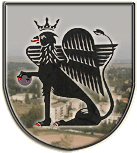 Oktatási, Művelődési, Sport, Civil és Egyházi Kapcsolatok Bizottsága Elnökétől-----------------------------------------------------------------------------------------MEGHÍVÓMartfű Város Önkormányzata Képviselő-testületének Oktatási, Művelődési, Sport, Civil és Egyházi Kapcsolatok Bizottsága 2018. szeptember 26-án (szerda) 1300 órai kezdettel soros ülést tart a városháza tanácskozó termében (Martfű, Szent István tér 1.), melyre tisztelettel meghívom. Napirendi javaslat:Beszámoló a Martfű Város Önkormányzata Képviselő-testülete Programjának (2015-2019) időarányos végrehajtásáról.Előterjesztő: Dr. Papp Antal polgármesterBeszámoló a Játékvár Óvoda és Bölcsőde tevékenységéről.Előadó: Gonda Istvánné vezető Előterjesztés a Játékvár Óvoda és Bölcsőde Pedagógiai Programjának módosítására.Előterjesztő: Dr. Papp Antal polgármesterElőterjesztés Gonda Istvánné intézményvezető nyugdíjba vonulása miatti felmentésére.Előterjesztő: Dr. Papp Antal polgármesterElőterjesztés a Martfű Városi Művelődési Központ és Könyvtár igazgatói megbízására.  Előterjesztő: Dr. Papp Antal polgármesterEgyéb kérdések Martfű, 2018. szeptember 18. 																		Rágyanszky István sk.												bizottsági elnök Valamennyi nyilvános napirendi pont tárgyalásához meghívottak: bizottsági tagok, állandó meghívottak,Dr. Papp Antal polgármester Szász Éva Polgármesteri Hivatal JegyzőjeHegedűsné Blaskó Anikó AljegyzőKontra Lajos irodavezető1. napirendi pont tárgyalásához meghívottak:Polgármesteri Hivatal szervezeti egységeiÖnkormányzati intézmények vezetőiCivil szervezetek képviselőiKiadmány hiteléül: Martfű, 2018. szeptember 18.Körmendi Andrásnéfőelőadó